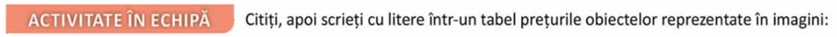 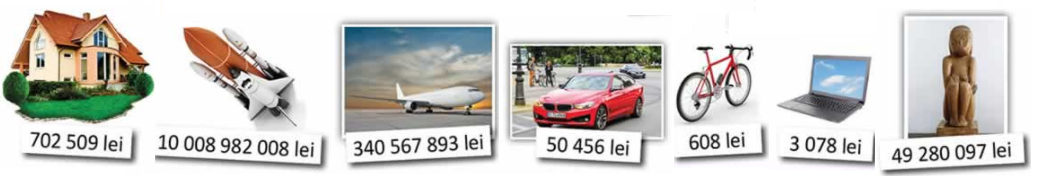 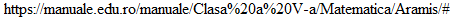 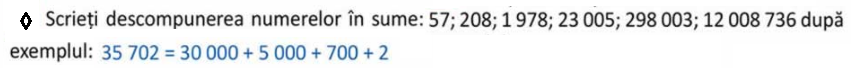 Prof. Cosma Teodora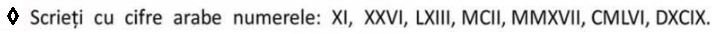 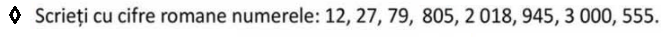 Prof. Cosma Teodora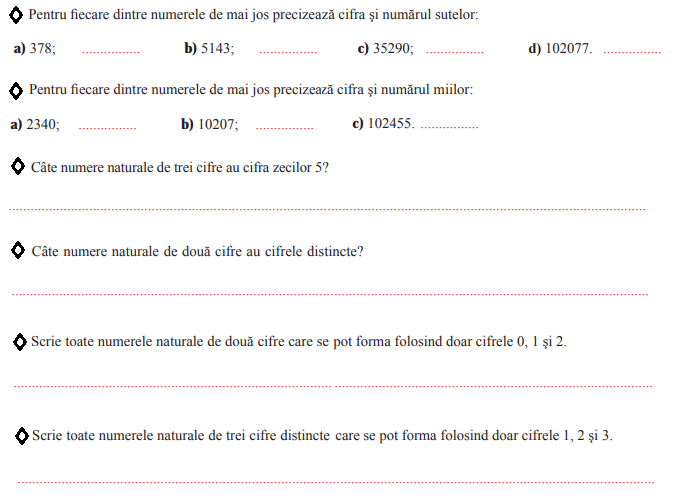 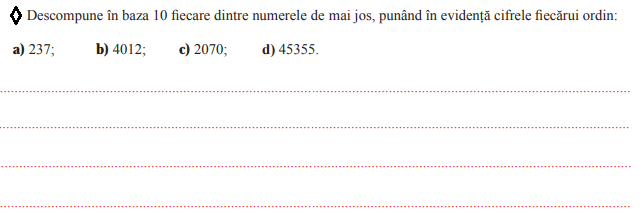 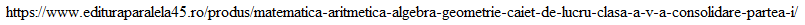 Prof. Cosma TeodoraObiectulPrețul în cifre  (lei)Prețul scris cu litere (lei)Numărul naturalScrierea descompusă a numărului naturalNumărul naturalScrierea descompusă a numărului naturalScrierea cu cifre romaneScrierea cu cifre arabeScrierea cu cifre arabeScrierea cu cifre romane